Приложение № 1к Положению об регулированиюконфликта интересов в ФКУ «Объединенная дирекция» Минстроя России, утвержденному приказом  генерального директора  
ФКУ «Объединенная дирекция» Минстроя России, от 30  апреля  2021 г. № 54Список работников Учреждения, задействованных в процессах 
Учреждения с высоким коррупционным риском, подлежащих декларированию конфликта интересов Приложение № 2к Положению об регулированиюконфликта интересов в ФКУ «Объединенная дирекция» Минстроя России, утвержденному приказом  генерального директора  
ФКУ «Объединенная дирекция» Минстроя России, от ___  _________ 2021 г. № ____Декларация конфликта интересов кандидата ________________________________________________________________________________________________________________________________________(указываются Ф.И.О., ИНН)(должность, на которую претендует кандидат)Указанная декларация создана в целях предостережения от ситуаций, которые могут ненадлежащим образом влиять или иметь потенциальную возможность повлиять на принятие Вами решений или совершение определенных действий, находящихся в противоречии с интересами 
ФКУ «Объединенная дирекция» Минстроя России (далее – Учреждение).Декларирование предоставляет Вам возможность внимательно изучить свою личную ситуацию и указать информацию о реальном или потенциальном конфликте интересов. Просим Вас раскрывать информацию как можно более подробно.Если Вы ответили «Да» на какой-либо из указанных ниже вопросов, пожалуйста, оставьте комментарий, описывающий ситуацию более подробно в поле, расположенном ниже. Понятия и определения, используемые в декларации:– лица, состоящих с Вами в близком родстве или свойстве – родители, супруги, дети, братья, сестры, а также братья, сестры, родители, дети супругов и супруги детей).Работает ли кто-либо из Ваших близких родственников в Учреждении?ДА                                                        НЕТЕсли «ДА», укажите степень родства, структурное подразделение, занимаемую должность.2.	Работает ли кто-либо из Ваших близких родственников в Министерстве строительства и жилищно-коммунального хозяйства Российской Федерации?Если «ДА», укажите степень родства, лиц, состоящих с Вами в близком родстве или свойстве, структурное подразделение, занимаемую должность.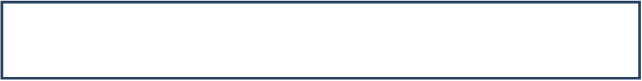 3. Являетесь ли Вы (являлись ли ранее) директором, владельцем, акционером (владельцем доли), участником, учредителем, консультантом другого юридического лица (индивидуального предпринимателя)?ДА                                                            НЕТЕсли «ДА», укажите наименование и ИНН юридического лица, долю участия.4. Являются ли лица, находящиеся с Вами в близком родстве или свойстве директором, владельцем, акционером (владельцем доли), участником, учредителем, консультантом другого юридического лица (индивидуального предпринимателя)?ДА                                                            НЕТЕсли «ДА», укажите степень родства, наименование и ИНН юридического лица.5. Имели ли Вы или лица, находящиеся с Вами в близком родстве или свойстве, в последние 12 месяцев финансовые обязательства по отношению к другому юридическому лицу (индивидуальному предпринимателю) (срочные обязательства финансового характера на сумму, превышающую 100-кратный размер минимальной оплаты труда, установленный на отчетную дату, за исключением потребительских и ипотечных кредитов, выдаваемых специализированными кредитными организациями)?ДА                                                        НЕТЕсли «ДА», укажите степень родства, наименование и ИНН юридического лица.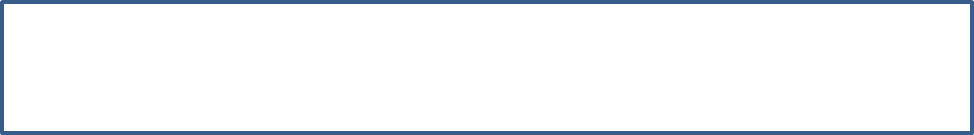 Настоящим подтверждаю, что я прочитал и понял все вышеуказанные вопросы, а мои ответы и любая пояснительная информация являются полными, правдивыми и правильными.Подпись:____________________________ФИО: _______________________________«___» _________________ 20__ года	Я ____________________________________________________________   _____________________________________________________________  (указывается полностью ФИО, адрес, номер основного документа, удостоверяющего личность, сведения о дате  выдачи указанного документа и выдавшем его органе) даю свое согласие ФКУ «Объединенная дирекция» Минстроя России, зарегистрированному по адресу: г. Москва, Волгоградский проспект д.45 стр.1, на проверку, обработку изложенных выше сведений с целью осуществления действий, связанных с проверкой наличия конфликта интересов между Учреждением и мной, в соответствии с законодательством Российской Федерации.Подпись:____________________________Ф.И.О.: _______________________________«___» _________________ 20__ года 	Приложение № 3к Положению об регулированиюконфликта интересов в ФКУ «Объединенная дирекция» Минстроя России, утвержденному приказом  генерального директора  
ФКУ «Объединенная дирекция» Минстроя России, от ___  _________ 2021 г. № ____Декларация конфликта интересов работника Учреждения ________________________________________________________________________________________________________________________________________(указываются Ф.И.О., ИНН)(должность, структурное подразделение Учреждения)Указанная декларация создана в целях предостережения от ситуаций, которые могут ненадлежащим образом влиять или иметь потенциальную возможность повлиять на принятие Вами решений или совершение определенных действий, находящихся в противоречии с интересами ФКУ «Объединенная дирекция» Минстроя России (далее – Учреждение).Декларирование предоставляет Вам возможность внимательно изучить свою личную ситуацию и указать информацию о реальном или потенциальном конфликте интересов. Просим Вас раскрывать информацию как можно более подробно.Если Вы ответили «Да» на какой-либо из указанных ниже вопросов, пожалуйста, оставьте комментарий, описывающий ситуацию более подробно в поле, расположенном ниже. Понятия и определения, используемые в декларации:– непосредственный руководитель – ближайший к подчиненному руководитель, обладающий в отношении него властно-распорядительными полномочиями;– лица, состоящих с Вами в близком родстве или свойстве – родители, супруги, дети, братья, сестры, а также братья, сестры, родители, дети супругов и супруги детей).Работает ли в Учреждении какой-либо член Вашей семьи или близкий родственник?ДА                                                             НЕТЕсли «ДА», укажите степень родства, структурное подразделение, занимаемую должность.Работает ли в Учреждении какой-либо член Вашей семьи или близкий родственник на должности, которая позволяет оказывать влияние на оценку эффективности Вашей работы?ДА                                                             НЕТЕсли «ДА», укажите степень родства, структурное подразделение, занимаемую должность.Оказывали ли Вы протекцию членам Вашей семьи или близким родственникам при приеме их на работу на Учреждение; давали ли оценку их работе, продвигали ли Вы их на вышестоящую должность, оценивали ли Вы их работу и определяли ли размер их заработной платы или освобождали от дисциплинарной ответственности?ДА                                                         НЕТЕсли «ДА», укажите степень родства, структурное подразделение, занимаемую должность.4. Являетесь ли Вы директором, владельцем, акционером (владельцем доли), участником, учредителем, консультантом другого юридического лица (индивидуального предпринимателя)?ДА                                                              НЕТЕсли «ДА», наименование, укажите организационно-правовую форму, ИНН юридического лица, долю участия.5. Являются ли лица, находящиеся с Вами в близком родстве или свойстве, директором, владельцем, акционером (владельцем доли), участником, учредителем, консультантом другого юридического лица (индивидуального предпринимателя)?ДА                                                               НЕТЕсли «ДА», укажите степень родства лиц, состоящих с Вами в близком родстве или свойстве, наименование и ИНН юридического лица.6. Работают ли лица, находящиеся с Вами в близком родстве или свойстве, в компаниях-конкурентов Учреждения, в компаниях, с которыми Учреждение заключает контракты, договора?ДА                                                         НЕТ  Если «ДА», укажите степень родства лиц, состоящих с Вами в близком родстве или свойстве, наименование и ИНН юридического лица.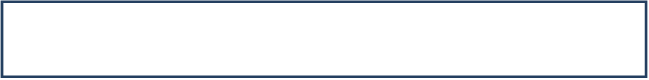 7. Участвовали ли Вы в какой-либо сделке от лица Учреждения (как лицо, принимающее решение, ответственное за выполнение договора/контракта, утверждающее приемку работы, оформление или утверждение платежных документов и т.п.), в которой Вы имели финансовый интерес в контрагенте?Если «ДА», укажите наименование компании, организации, организационно-правовую форму, ИНН юридического лица.8. Получали ли Вы или кто-либо из лиц, состоящих с Вами в близком родстве или свойстве, когда-либо денежные средства или иные материальные ценности, которые могли бы быть истолкованы как влияющие незаконным или неэтичным образом на операции между Учреждением и другой организацией (например плату или подарок от контрагента за содействие в заключении сделки)?Если «ДА», укажите степень родства лиц, состоящих с Вами в близком родстве или свойстве, укажите наименование и ИНН юридического лица, дайте краткое описание ситуации.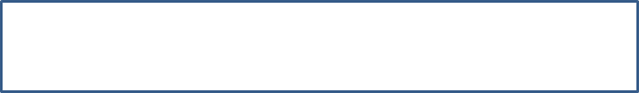 9. Имели ли Вы или лица, находящиеся с Вами в близком родстве или свойстве, в последние 12 месяцев финансовые обязательства по отношению к другому юридическому лицу (индивидуальному предпринимателю) (срочные обязательства финансового характера на сумму, превышающую 100-кратный размер минимальной оплаты труда, установленный на отчетную дату, за исключением потребительских и ипотечных кредитов, выдаваемых специализированными кредитными организациями)?ДА                                                     НЕТЕсли «ДА», укажите наименование и ИНН юридического лица.Настоящим подтверждаю, что я прочитал и понял все вышеуказанные вопросы, а мои ответы и любая пояснительная информация являются полными, правдивыми и правильными.Подпись:____________________________ФИО: _______________________________«___» _________________ 20__ года	Я __________________________________________________________ ___________________________________________________________ (указывается полностью ФИО, адрес, номер основного документа, удостоверяющего личность, сведения о дате выдачи указанного документа и выдавшем его органе)даю свое согласие ФКУ «Объединенная дирекция» Минстроя России, зарегистрированному по адресу: г. Москва, Волгоградский проспект д.45 стр.1, на проверку и обработку изложенных выше сведений с целью осуществления действий, связанных с проверкой наличия конфликта интересов между Учреждением и мной, в соответствии с законодательством Российской Федерации.Подпись:____________________________Ф.И.О.: _______________________________«___» _________________ 20__ года 	№ п/пДолжность1Генеральный директор Учреждения, его заместители2Начальник Финансово-экономического управления Учреждения3Работники Учреждения, ответственные за проведение закупочных процедур4Работники Учреждения, ответственные за прием кандидатов на работу в Учреждение5Работники Учреждения, ответственные за распределение бюджетных ассигнований в виде субсидий, в планировании бюджетных расходов Учреждения6Работники Учреждения, ответственные за правовое обеспечение7Работники Учреждения, ответственные за хранение и распределение материально-технических ресурсовДАНЕТДАНЕТДАНЕТ